ZÁKLADNÍ ŠKOLA TACHOV, HORNICKÁ 1325, příspěvková organizace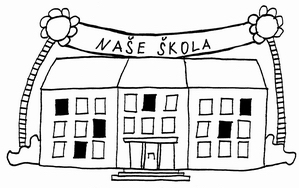 Program proti šikanování a kyberšikaně pro školní rok 2023/2024září 2023Zpracovali: Mgr. Marie Maštalířská, Mgr. Vladislav KloudaProgram proti šikanování a kyberšikaně (vychází z Metodického pokynu ministryně školství, mládeže a tělovýchovy k prevenci a řešení šikany ve školách a školských zařízeních Č.j. MSMT- 21149/2016)Charakteristika šikanováníŠikanování = jakékoliv chování, jehož záměrem je ublížit, ohrozit nebo zastrašovat žáka, případně skupinu žáků.Projevy:opakované fyzické a psychické útoky vůči jedinci či skupině žáků, kteří se neumí nebo nemohou bránit,fyzické útoky - bití, vydírání, loupeže, poškozování věcí,slovní útoky – nadávky, pomluvy, vyhrožování, ponižování,sexuální obtěžování až zneužívání,demonstrativní přehlížení a ignorování žáka.Kyberšikana = zneužití ICT, zejména mobilních telefonů a internetu.Projevy:útoky pomocí e-mailů, SMS zpráv,vyvěšování urážlivých materiálů na internetové stránky.Odpovědnost školyV souladu s § 29 zákona č. 561/2004 Sb. (školský zákon) je škola povinna zajišťovat bezpečnost a ochranu zdraví žáků a současně vytvářet podmínky pro jejich zdravý vývoj a pro předcházení rizikového chování (sociálně patologických jevů). Proto musí každý pedagogický pracovník šikanování předcházet, jeho projevy neprodleně řešit a každé jeho oběti poskytnout okamžitou pomoc.Škola má ohlašovací povinnost při výskytu šikany v následujících případech:vždy vůči zákonnému zástupci žáka – agresora i oběti,jedná-li se o přestupek nebo trestný čin – oznámit PČR,je-li dítě ohroženo (někdo ho ohrožuje, ohrožuje se samo) – OSPOD,všechny případy oznámené PČR + jiné závažné případy – OSPOD.Podle trestního zákona může šikanování naplňovat skutkovou podstatu trestných činů či provinění: vydírání (§ 235), omezování osobní svobody (§ 213), útisku (§ 237), ublížení na zdraví (§ 221-224), loupeže (§ 234), násilí proti skupině obyvatel a proti jednotlivci (zvláště § 197a), poškozování cizí věci (§ 257), znásilnění (§ 241), kuplířství (§ 204) apod.Pedagogický pracovník, kterému bude znám případ šikanování a nepřijme v tomto ohledu žádná opatření, se vystavuje riziku trestního postihu pro neoznámení, případně nepřekažení trestného činu (§ 168, 167 trestního zákona). Např. ponechal-li šikanovaného samotného mezi šikanujícími žáky.Prevence kyberšikanyvšichni vyučující, zejména předmětů informatika, upozorní žáky na pravidla bezpečného internetu a dbají na jejich dodržovánívšichni vyučující upozorní žáky na pravidla pro používání mobilu ve škole a důsledně dbají na jejich dodržování v rámci předmětů informatika a kroužek informatiky se žáci zúčastní soutěží projektu Kraje pro bezpečný internet a Bobřík informatiky a dalších vhodných projektůdo školní sítě je doplňován hardware a software pro filtrování nevhodného obsahu internetových stránek a je zajištěno omezení přístupu na školní síť pro žáky
Prevence šikanováníVšichni vyučující, zejména třídní učitelé, budou podporovat pozitivní vztahy mezi žákyTU 1krát ročně provede mapování vztahů ve třídě (dotazník, sociometrické šetření, hra), z výsledků vyvodí závěry a bude s nimi pracovat – ve spolupráci s VPupozorní žáky na školní (případně třídní) schránku důvěry, možnost obrátit se na kteréhokoliv učitele s žádostí o pomocv ŽK je uvedeno tel. číslo linky bezpečív případě potřeby se TU obrátí o pomoc na VP nebo ŠMPŠMP zajistí v 6. ročníku realizaci kurzu týmové spolupráce (GO kurz)VP bude sledovat celkové klima školy a zaměří se na třídy, ve kterých jsou problémové vztahy, bude spolupracovat s TUpedagogičtí pracovníci nebudou podceňovat ani počáteční projevy šikanovánívyučující PRV, PD, VOZ a průřezového tématu OSV zařadí do vyučovacích hodin hry a aktivity zaměřené na podporu pozitivních vztahů, posilování zdravého sebevědomí žáků, respektování ostatníchDVPP ŘŠ zajistí průběžně účast pedagogických pracovníků na vzdělávacích akcích zaměřených na problematiku šikany, klimatu ve školní třídě, pedagogiku a psychologii, osobnostní a sociální výchovu,pedagogičtí pracovníci zaměří své samostudium také na problematiku šikanování a klimatu školní třídy (odborné časopisy ve sborovně, odborné publikace ve školní knihovně).  Dohled nad žákypedagogičtí pracovníci vykonávají dohled nad žáky před vyučováním, o přestávkách, při přecházení do šatny, u tělocvičny dle rozpisu dohledu a vnitřního řádu pro pedagogické pracovníky.Školní knihovnaMichal Kolář: Bolest šikanování – VPMichal Kolář: Skrytý svět šikanování ve školách – ŠMPPavel Říčan: Agresivita a šikana mezi dětmi – VP, ŠMPKrizový plán – postup při výskytu šikanyPočáteční šikana – škola zvládne řešit vlastními silami.Pokročilá šikana – škola potřebuje pomoc z venku.informace z rozhovorů si zapisovatinformovat rodiče obětí i agresorů o vyšetřování šikanyPočáteční šikana – scénář řešeníRozhovor s těmi, kteří na šikanování upozornili a s oběťmi.Nalezení vhodných svědků.Individuální, případně konfrontační rozhovory se svědky (nikdy konfrontace obětí a agresorů).Zajištění ochrany obětem. Rozhovor s agresory, případně konfrontace mezi nimi.Pohovor nebo výchovná komise s agresorem a jeho rodiči, oznámení způsobu potrestání.Rozhovor s rodiči oběti.Třídnická hodina, práce s celou třídou.Pokročilá šikana (skupinové násilí vůči oběti, třídní lynčování) – scénář řešeníBezprostřední záchrana oběti. Zastavení skupinového násilí.Oznámení , domluva pedagogických pracovníků na spolupráci a postupu vyšetřování.Zabránění domluvě agresorů na křivé výpovědi.Pokračující pomoc a podpora oběti.Nahlášení policii. Spolupracovat s PPP, SVP, OSPOD.  Vlastní vyšetřování – rozhovor s obětí a informátory, nalezení svědků a rozhovor s nimi, rozhovor s agresory (případně konfrontace mezi agresory).Zajistit péči oběti, dále pracovat s agresorem – změna konstelace skupiny.Postup při výskytu šikany ve škole:po obdržení oznámení či podezření na šikanu neprodleně informovat ŠMP Mgr. Marii Maštalířskou, VP Mgr. Zlatuši Cardovou (kabinet Tv a VP), případně zástupkyni ŘŠ pro 2. st. Mgr. Lenku Doležalovou a pro . Mgr. Jarmilu Brachtelovou. vyšetřování přebírá školní preventivní tým (výše uvedení, ŘŠ Mgr. Radek Červený, příslušný TU)důkazní materiál v případě kyberšikany zajistí Mgr. Vladislav Kloudaostatní pedagogové jsou nápomocni dle pokynů školního preventivního týmuinformováním rodičů je pověřen TU, zástupkyně ŘŠ nebo ŘŠ (dle závažnosti)uzavření případu provede školní preventivní tým, archivaci protokolů provede ZŘŠ, ŠMP, VP a příslušný TUškolní preventivní tým (případně pedagogická rada) projedná výchovné nebo klasifikační opatření (dle závažnosti)zákonní zástupci oběti i agresorů jsou s výsledky seznámeni prostřednictvím výchovné komise (ŘŠ nebo ZŘŠ, ŠMP, VP, TU)třídu informuje v přiměřené míře s ohledem na oběti TU, zajistí také případné sociometrické šetření ve spolupráci s VP, ŠMPpodle závažnosti náleží ŘŠ ohlašovací povinnost příslušným orgánům (OSPOD, PČR)Výchovná opatřeníPotrestání agresorů: NTU, DTU, DŘŠ, 2 z chování, 3 z chování dle závažnostipřevedení agresora do jiné třídypro nápravu situace ve třídě pracovat s celým třídním kolektivemSpolupráce s rodičirodiče informují školu o podezření ze šikanováníškola spolupracuje s rodiči při nápravě šikanování (, ŠMP, VP, TU)Spolupráce se specializovanými institucemiPři předcházení a řešení šikanování spolupracovat:v resortu školství  - s PPP, SVP, SPCv resortu zdravotnictví – s pediatry a odbornými lékaři, psychology, psychiatryv resortu sociální péče – s OSPODpřípadně s NNODojde-li k závažnějšímu případu šikanování nebo podezření, že šikanování naplnilo skutkovou podstatu trestného činu, ŘŠ to oznámí PČR.ŘŠ oznámí OSPOD skutečnosti, které ohrožují bezpečí a zdraví žáka. Pokud žák spáchá trestný čin, ŘŠ zahájí spolupráci s OSPOD.ZávěrDalší informace najdete v Metodickém pokynu ministryně školství, mládeže a tělovýchovy k prevenci a řešení šikany ve školách a školských zařízeních Č.j. MSMT- 21149/2016:VysvětlivkyTU = třídní učitelVP = výchovný poradceŠMP = školní metodik prevenceDVPP = další vzdělávání pedagogických pracovníkůPPP = pedagogicko-psychologická poradnaSVP = středisko výchovné péčeSPC = speciálně pedagogické centrumNNO = nestátní neziskové organizace